Welcome to United Martial Arts!Summer Camp 2015We are excited to have you here! It’s going to be a fun and educational summer! Here are some things to remember. 1 CHILD 1 WEEK (7:30 am-6:30pm)($10 late fee past 6:30pm)$135 week by week2 weeks $2603 weeks $3754 weeks $4802 CHILDREN 1 WEEK (7:30am-6:30pm)($10 late fee past 6:30pm)$250 Week by Week 2 weeks $4803 weeks $6904 weeks $8803 CHILDREN 1 WEEK(7:30 am-6:30pm)($10 late fee past 6:30pm)$330 Week by Week 2 weeks $63003 weeks $900 4 weeks $1080 Uniform: School Martial Arts Uniform and  is Mandatory. No other uniform is allowed. $49T-Shirts: School T-Shirt is mandated for field trip days.  Cost: $15Lunch: Please bring a bag lunch and snack.Field Trips: All Field trips are included in Tuition. Lunch and Snack is not included.We depart for fieldtrips at 9:15. No later! Please be on time to field trip days. If missed day is not refundable. Any other questions? Please call us at 305-586-5759.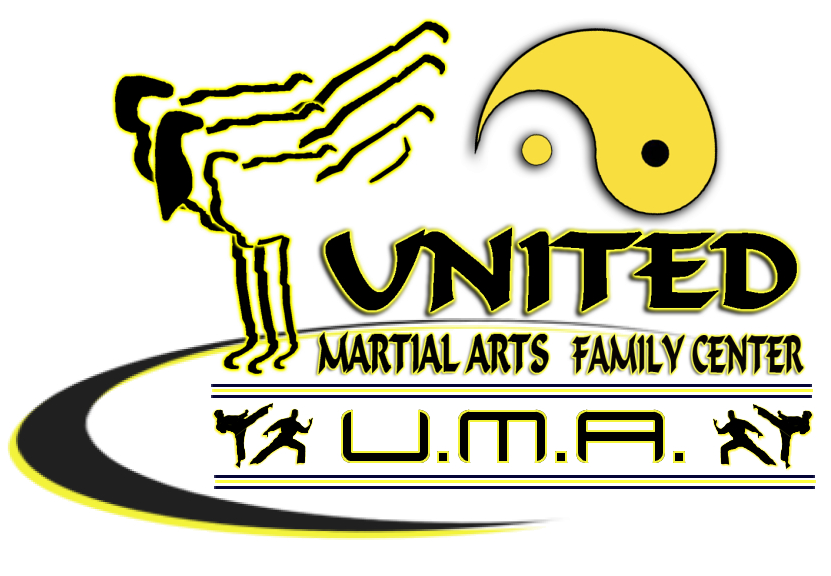 1. Parents are encouraged call before 9:00am if your child is to be absent from camp. Please call directly to the school305-586-5759 and leave a message.2. Students are to be dropped off no earlier than 7:30 am and are to be picked up no later than 6:30 pm.    After 6:30 pm the late pick-up charge is as follows:1-30 minutes late–$5.00 late feeEach additional hour late–$10.00 3. Summer Camp fees are to be paid prior to the start of the week in full, there will be no per day payments. If any accountis not paid the student WILL NOT be allowed to attend camp.4. Each camper is responsible for their own snacks and lunches. Please send lunches in disposable containers if possible as we will not be responsible for washing food containers or lost items. Please send all necessary eating utensils. Items such as chicken nuggets, sandwiches, pizza hot pockets, quesadillas, fruits etc.. will be available for purchase. Pre-paid snack cards are available.5. Absences will not be credited.6. It is imperative that Master Daniel or Tonya be made aware of Dietary or Health or Food Restrictions in writing.United Martial Arts will not be held responsible for any situation that arises from failure to do so.7. Only persons listed on the pick-up list will be permitted to pick up your child.8. Children must arrive by the designated time on Field Trip days.  We will not be responsible if a child arrives late and misses the bus to the field trip and no refund will be given.9. Children MUST wear their  on designated field trip days. If your child does not wear their camp shirt a new shirt will be given to them at a cost of $15.0010. Children must behave and follow the instructions of all the staff members and volunteers. Failure to do so will resultin expulsion from camp without refund.11. Please be advised that field trips may change due to weather or other unforeseen reasons. Please check the weekly schedules!!12.  If you are sending money with your child for food or field trips please note that we are unable to make change at the school.United Martial Arts Summer Camp Registration FormStudent InformationStudent’s Full Name: ______________________________________________________________Last First NicknameParent/Guardian’s Name: ______________________________________________________________Last FirstAddress: ______________________________________________________________Street Address Apartment/Unit #_____________________________________________________________ ZIP CodeDay Time Phone: _(____)______________________ Cell Phone(s): ( )________________Work Phone: _( )______________________ E-mail:_____________________________________Birth Date: _____________________________ T-Shirt Size (circle one): Child S M L Adult M L XLHow did you hear about this camp? _______________________________________________________Full Name: ______________________________________________________________Last FirstRelationship to Student: _____________________Phone Number: ____________________________Full Name: ______________________________________________________________Last FirstRelationship to Student: _____________________Phone Number: ____________________________Authorization of Treatment:I hereby give my permission to the medical personnel selected by the camp director to ordertreatment and necessary transportation for my child. In the event I cannot be reached in anemergency, I hereby give my permission to the physician to secure and administer treatment,including authorization for my child named above.Release Statement:I acknowledge that there are natural hazards associated with camping and related activities inthe outdoor setting. I hereby affirm that my child is in good health and physically capable ofperforming the required activities of camp. _______InitialsPhoto Release:I hereby give my permission for my child’s picture to be used United Martial Arts publications or video programs._______InitiallTravel:I give my permission for my child to travel to field trip destinations which correlate to the camp lessons. I understand that I will be informed of the field trips scheduled for the week of camp on the first day of camp.________InitialsNote: By initialing above, you acknowledge that you have read and agree to each item.Release of Minors:All campers are released at the end of camp to their parent/guardian or one of the individuals listed on theirform. NO EXCEPTIONS! The camp will release the student to either parent/guardian listed on the applicationunless directed by a court to do otherwise.REMINDER: Photo Identification must be provided at time of pick up.In addition to names already listed on this application, my child may be released to the following individual(s).Student Code of ConductIn order to maintain a safe and peaceful camp environment we require parents and Students to read andcomprehend the importance of abiding by the following code of conduct.I will follow the camp schedule. I will bring only the listed items to camp (no weapons, electronic items,etc.). I will respect counselors, directors, and other Students by not using foul language, name calling orfighting. I will follow all safety rules set forth by the camp staff.I agree to help my child abide by this code of conductParent/GuardianSignature:____________________________Date:_________________________June Monday		Tuesday	        Wednesday	      Thursday	              FridayJulyMonday		Tuesday	        Wednesday	      Thursday	              FridayAugustMonday		Tuesday	        Wednesday	      Thursday	              Friday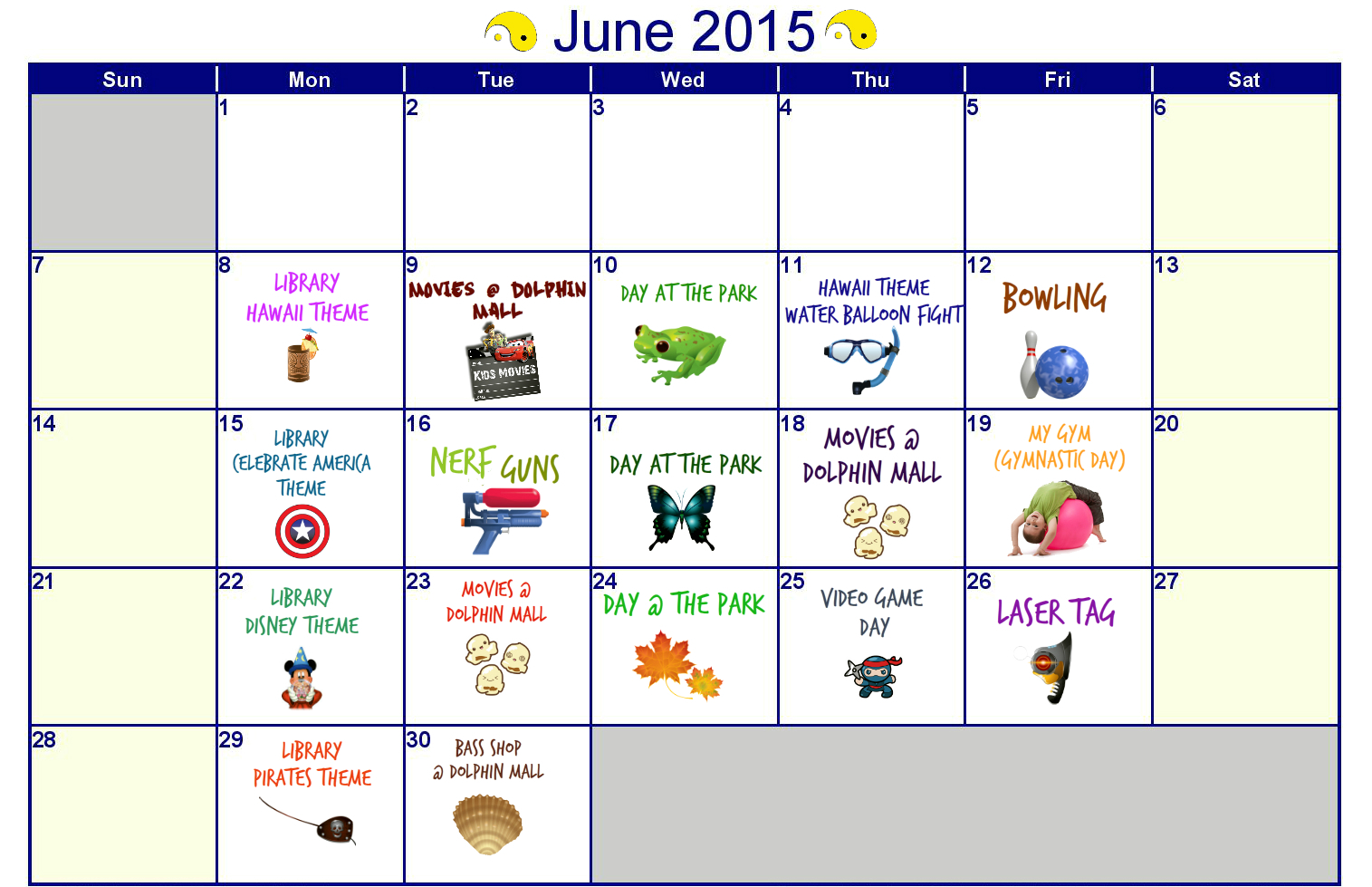 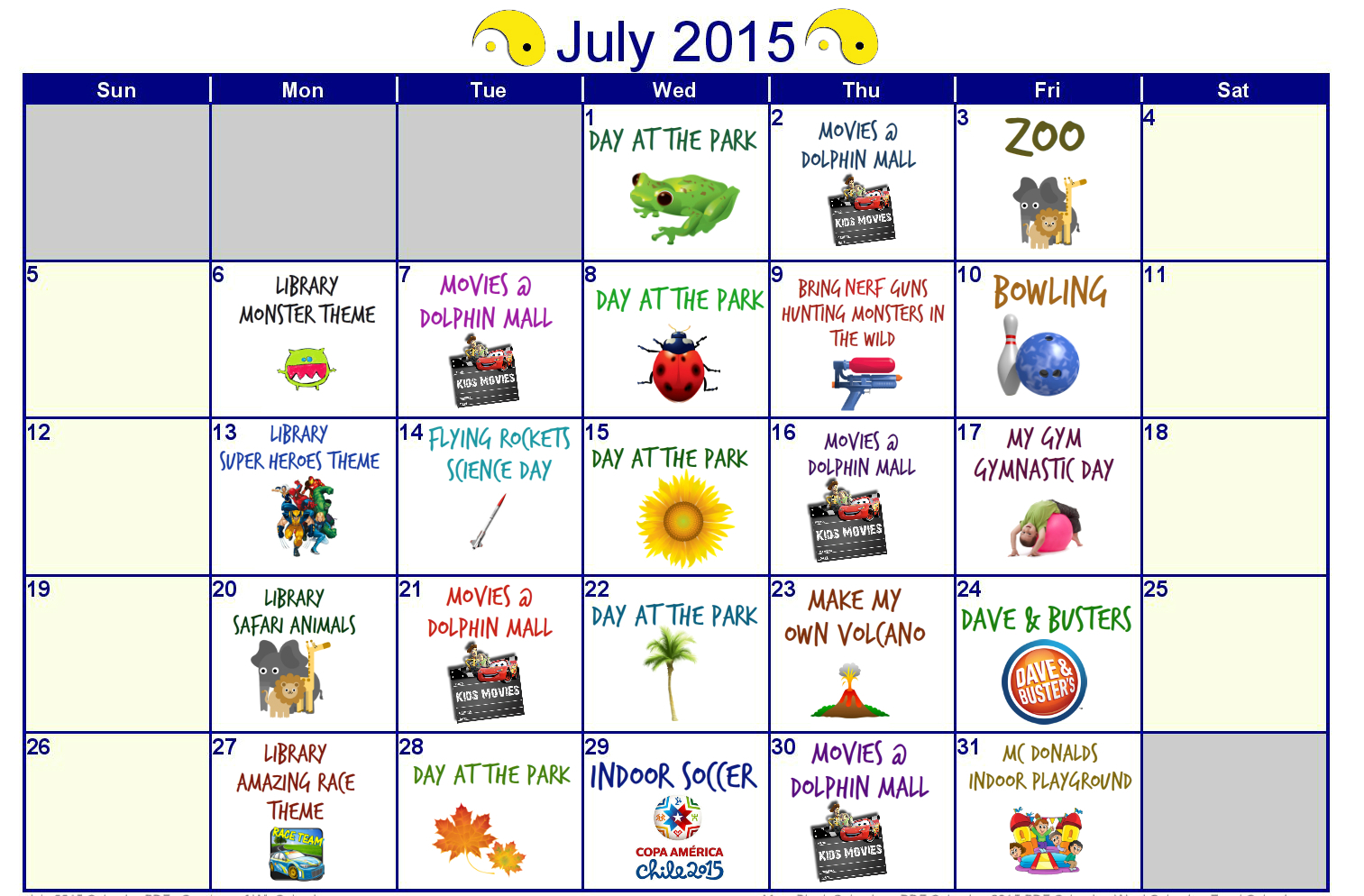 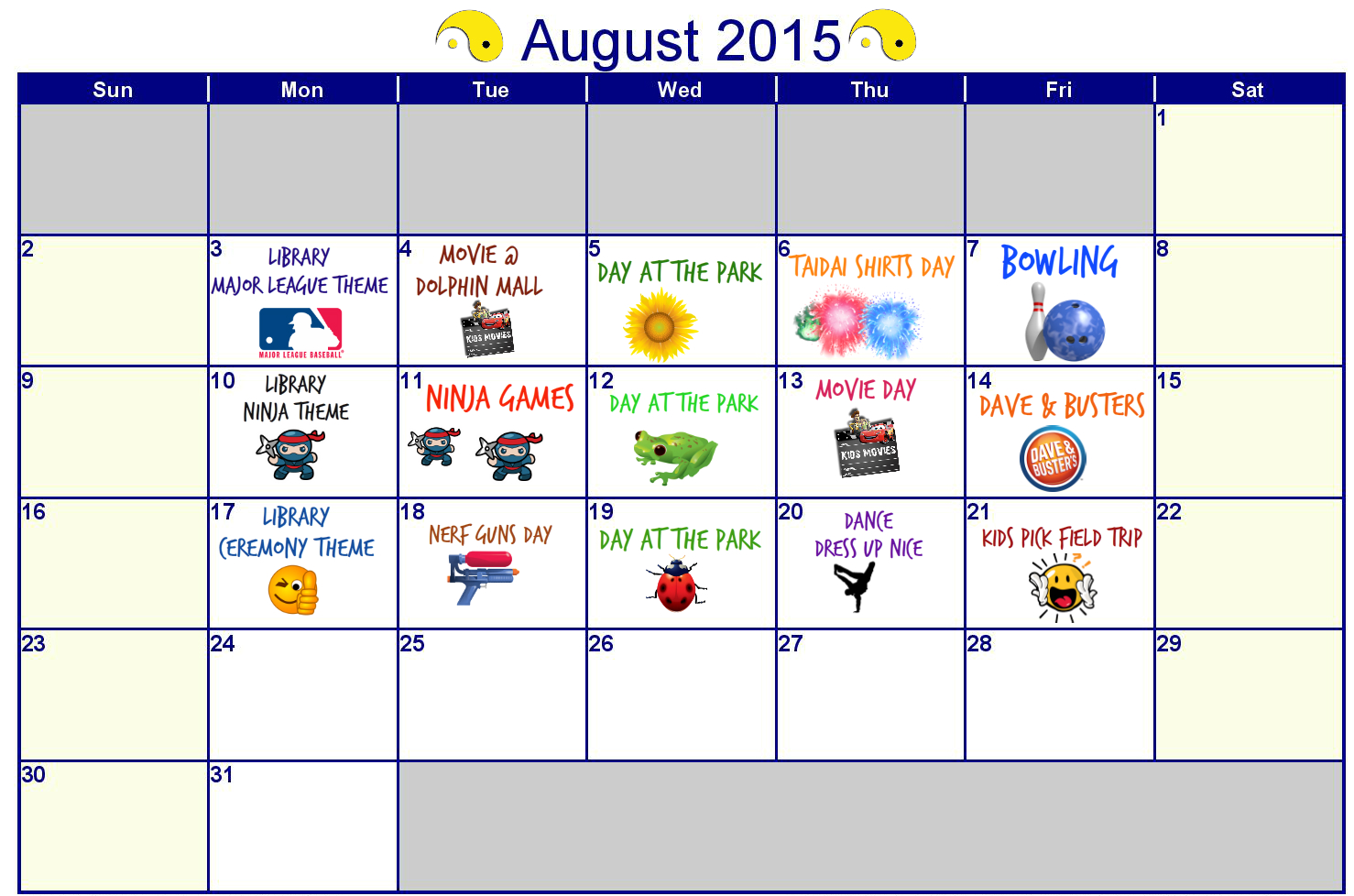 : 891011121516171819222324              252629301              236789101314151617202122232427282930              31345671011121314 Last Day